Практическая работа №16Теоремы  умножения вероятностей.Цель: отработать навыки решения задач с использованием теоремы умножения вероятностей.Теория.Теорема умножения вероятностей:Теорема умножения вероятностей независимых событий. Вероятность совместного появления двух независимых событий равна произведению вероятностей этих событий: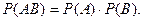 Вероятность появления нескольких событий, независимых в совокупности, вычисляется по формуле: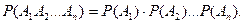 Теорема умножения вероятностей зависимых событий. Вероятность совместного появления двух зависимых событий равна произведению одного из них на условную вероятность второго: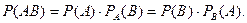 Пример 1. В одной урне находятся 4 белых и 8 черных шаров, в другой – 3 белых и 9 черных. Из каждой урны вынули по шару. Найти вероятность того, что оба шара окажутся белыми.Пусть - появление белого шара из первой урны, а - появление белого шара из второй урны. Очевидно, что события и независимы. НайдемПо формуле получим: 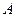 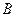 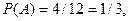 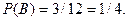 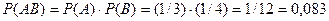 Пример 2. В ящике находятся 12 деталей, из которых 8 стандартных. Рабочий берет наудачу одну за другой две детали. Найти вероятность того, что обе детали окажутся стандартными.Введем следующие обозначения: - первая взятая деталь стандартная; - вторая взятая деталь стандартная. Вероятность того, что первая деталь стандартная, составляет вероятность того, что вторая взятая деталь окажется стандартной при условии, что была стандартной первая деталь, т.е. условная вероятность события , равна 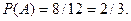 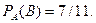 Вероятность того, что обе детали окажутся стандартными, находим по теореме умножения вероятностей зависимых событий: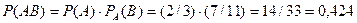 Задания.Вариант 1.1. Монету бросают 6 раз. Найти вероятность того, что «герб» выпадет не менее двух раз.2. В семье шесть детей. Найти вероятность того, что среди этих детей не более двух мальчиков. Вероятность рождения мальчика принять равной 0,51.3. В каждом из 500 независимых испытаний событие А происходит с постоянной вероятностью 0,4. Найти  вероятность того, что событие А происходит: точно 190 раз; меньше чем 235раз.Вариант 2.1. Найти вероятность того, что событие А появится не менее  трех раз в четырех испытаниях, если вероятность появления события А в одном испытании равна 0,6.2. Вероятность всхожести семян пшеницы равна 0,85. Какова вероятность того, что из четырех посеянных семян взойдут не более трех?3. В каждом из 700 независимых испытаний событие А происходит с постоянной вероятностью 0,35. Найти вероятность того, что событие А происходит: точно 180 раз; меньше чем 220 раз.